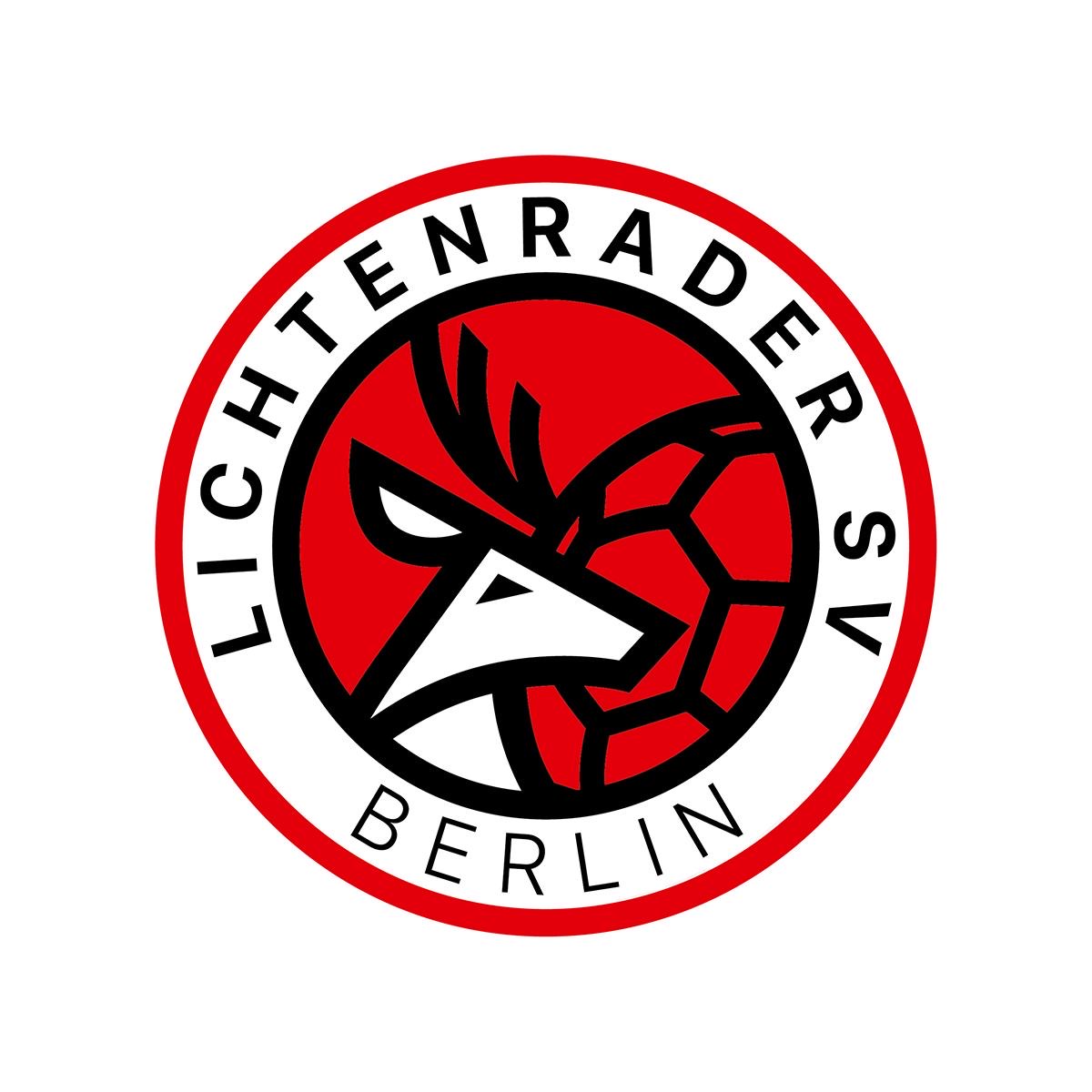 Aufnahmeantrag(muss von jedem Mitglied separat ausgefüllt werden)Hiermit erkläre ich meinen Beitritt in denLichtenrader Sportverein e. V.Beckmannstraße 49a, 12309 BerlinMitgliedsdaten			Beitritt zum:						     Art der Mitgliedschaft:				  passive Mitgliedschaft  ermäßigt					  aktive Mitgliedschaft(Bitte Nachweis beilegen)				  Beachhandball Mitgliedschaft  Freizeit & Fitness Mitgliedschaft
  Schiedsrichter Mitgliedschaft							Geschlecht:	 weiblich
 männlich  divers		Name:							     Vorname:						     Name, Vorname der gesetzlichen Vertreter:		     	(nur bei Minderjährigen erforderlich)Straße, Hausnummer:				     PLZ, Wohnort:						     Geburtsort- und datum:				geb. in      			am      Telefonnummer:      				Mobiltelefon:	     Emailadresse:						     Nationalität:	     					Sportart:	     Erteilung eines SEPA-Lastschriftmandats / Einzugsermächtigung.Ich bin damit einverstanden, die fälligen Beiträge und Umlagen von meinem Konto im Rahmen des SEPA – Lastschriftverfahrens einziehen zu lassen.  Name der Bank:				     IBAN 						     Name, Vorname des Kontoinhabers:	      Anschrift des Kontoinhabers:		     Hiermit ermächtige ich den Lichtenrader Sportverein e. V. widerruflich Zahlungen von meinem Konto mittels Lastschrift einzuziehen. Zugleich weise ich mein Kreditinstitut an, die vom Lichtenrader SV auf mein Konto gezogenen Lastschriften einzulösen.Hinweis: Bei SEPA-Lastschriften können Sie innerhalb von 8 Wochen, beginnend vom Belastungsdatum, die Erstattung des belasteten Betrages verlangen. Es gelten dabei die mit Ihrem Kreditinstitut vereinbarten Bedingungen. Dieses Mandat gilt für wiederkehrende Leistungen.Datum					Unterschrift Kontoinhaber/in Zutreffendes bitte ankreuzen: Ich willige der Datenschutzerklärung ein (s. Seite 3 und 4) Ich bin damit einverstanden, dass jegliche Kommunikation des 	Vereins (Beitragsrechnung etc.) per E-Mailverfahren erfolgen wird. Ich bestätige, dass ich die Satzung und Ordnung des „Lichtenrader Sportverein e.V.“ gelesen habe und sie anerkenne.(nur bei Minderjährigenanzukreuzen) Mit der Unterschrift erkläre ich mich/wir uns bereit, die Beitragszahlungen unseres minderjährigen Kindes zu übernehmen. Diese Schuldübernahme ist bis zur Volljährigkeit des Kindes begrenzt. Die gesetzlichen Vertreter bevollmächtigen sich gegenseitig, Willenserklärungen, die den Minderjährigen betreffen, auch einzeln abzugeben. Datum		Unterschrift Mitglied		Unterschrift aller gesetzlichen Vertreter			ab 7 Jahren -				(nur bei Minderjährigen)	Beitragszahlung:Gemäß Beitrags- bzw. Finanzordnung werden zur Deckung der laufenden Kosten Beiträge von den Mitgliedern erhoben.Bei Eintritt während des Jahres wird der anteilige Beitrag erhoben. Die Beiträge werden immer im 1.Quartal eines jeden Jahres abgefordert. Erstmalig am 01.01.2021.Aktive Mitglieder:Aktive Mitglieder zahlen, wenn keine Ermäßigungen vorliegen, den vollen Beitrag, der auf der Internetseite des Lichtenrader SV zu finden ist. Passive Mitglieder: Passive Mitglieder zahlen einen niedrigeren Beitrag, dürfen jedoch nicht am aktiven Sportbetrieb des Vereins teilnehmen. Die Beitragskosten für passive Mitglieder ist der Internetseite des Lichtenrader SV zu entnehmen. Datenschutzerklärung zur MitgliedschaftInformationspflichten nach Artikel 13 und 14 DSGVO -Nach Artikel 13 und 14 EU-DSGVO hat der Verantwortliche einer betroffenen Person, deren Daten er verarbeitet, die in den Artikeln genannten Informationen bereit zu stellen. Dieser Informationspflicht kommt diese Datenschutzerklärung nach.1. Namen und Kontaktdaten des Verantwortlichen sowie gegebenenfalls seiner Vertreter:Lichtenrader Sportverein e. V., Beckmannstraße 49a, 12309 Berlin gesetzlich vertreten durch den Vorstand nach § 26 BGB, Herrn Darius Krai und Herrn Christopher Menke2. Zwecke, für die personenbezogenen Daten verarbeitet werde. Die personenbezogenen Daten werden für die Durchführung des Mitgliedschaftsverhältnisses verarbeitet (z.B. Einladung zu Versammlungen und Veranstaltungen, Beitragseinzug, Organisation des Sportbetriebes). Ferner werden personenbezogene Daten, die zur Teilnahme am Wettkampf-, Turnier- und Spielbetrieb der Fachverbände notwendig sind, erhoben und an diese weitergeleitet. Darüber hinaus werden personenbezogene Daten im Zusammenhang mit sportlichen Ereignissen einschließlich der Berichterstattung hierüber auf der Internetseite des Vereins, in Auftritten des Vereins in Sozialen Medien sowie auf Seiten der Fachverbände veröffentlicht und an lokale, regionale und überregionale Printmedien übermittelt.3. Rechtsgrundlagen, auf Grund derer die Verarbeitung erfolgt. Die Verarbeitung der personenbezogenen Daten erfolgt in der Regel aufgrund der Erforderlichkeit zur Erfüllung eines Vertrages gemäß Artikel 6 Abs. 1 lit. b) DSGVO. Bei den Vertragsverhältnissen handelt es sich in erster Linie um das Mitgliedschaftsverhältnis im Verein und um die Teilnahme am Spielbetrieb der Fachverbände. Werden personenbezogene Daten erhoben, ohne dass die Verarbeitung zur Erfüllung des Vertrages erforderlich ist, erfolgt die Verarbeitung aufgrund einer Einwilligung nach Artikel 6 Abs. 1 lit. a) i.V.m. Artikel 7 DSGVO. Die Veröffentlichung personenbezogener Daten im Internet oder in lokalen, regionalen oder überregionalen Printmedien erfolgt zur Wahrung berechtigter Interessen des Vereins (vgl. Artikel 6 Abs. 1 lit. f) DSGVO). Das berechtigte Interesse des Vereins besteht in der Information der Öffentlichkeit durch Berichterstattung über die Aktivitäten des Vereins. In diesem Rahmen werden personenbezogene Daten einschließlich von Bildern der Teilnehmer zum Beispiel im Rahmen der Berichterstattung über sportliche Ereignisse des Vereins veröffentlicht.4. Die Empfänger oder Kategorien von Empfängern der personenbezogenen Daten:Personenbezogene Daten der Mitglieder, die am Spiel- und Wettkampfbetrieb der Landesfachverbände teilnehmen, werden zum Erwerb einer Lizenz, eines Spielerpasses oder sonstiger Teilnahmeberechtigung an den jeweiligen Landesfachverband weitergegeben. Die Daten der Bankverbindung der Mitglieder werden zum Zwecke des Beitragseinzugs an die Deutsche Kreditbank weitergeleitet. 5. Dauer der SpeicherungNach Beendigung der Mitgliedschaft werden diese Daten wieder gelöscht. Personenbezogene Date, die die Kassenverwaltung betreffen, werden gemäß der steuergesetzlichen Bestimmungen bis zu zehn Jahre durch den Vorstand aufbewahrt. Bestimmte Datenkategorien werden zum Zweck der Vereinschronik im Vereinsarchiv gespeichert. Hierbei handelt es sich um die Kategorien Vorname, Nachname, Zugehörigkeit zu einer Mannschaft, besondere sportliche Erfolge oder Ereignisse, an denen die betroffene Person mitgewirkt hat sowie verliehene Ehrungen. Der Speicherung liegt ein berechtigtes Interesse des Vereins an der zeitgeschichtlichen Dokumentation von sportlichen Ereignissen und Erfolgen und der jeweiligen Zusammensetzung der Mannschaften zugrunde.6. Der betroffenen Person stehen unter den in den Artikeln jeweils genannten Voraussetzungen die nachfolgenden Rechte zu:- das Recht auf Auskunft nach Artikel 15 DSGVO,- das Recht auf Berichtigung nach Artikel 16 DSGVO,- das Recht auf Löschung nach Artikel 17 DSGVO,- das Recht auf Einschränkung der Verarbeitung nach Artikel 18 DSGVO,- das Recht auf Datenübertragbarkeit nach Artikel 20 DSGVO,- das Widerspruchsrecht nach Artikel 21 DSGVO,- das Recht auf Beschwerde bei einer Aufsichtsbehörde nach Artikel 77 DSGVO - das Recht, eine erteilte Einwilligung jederzeit widerrufen zu können, ohne dass die Rechtmäßigkeit der aufgrund der Einwilligung bis zum Widerruf erfolgten Verarbeitung hierdurch berührt wird.7. Die Quelle, aus der die personenbezogenen Daten stammen: Die personenbezogenen Daten werden grundsätzlich im Rahmen des Erwerbs der Mitgliedschaft erhoben. 